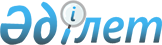 О внесении изменений и дополнений в постановления акимата Железинского районаПостановление акимата Железинского района Павлодарской области от 28 ноября 2011 года N 404/11. Зарегистрировано Департаментом юстиции Павлодарской области 30 декабря 2011 года N 12-6-129

      В соответствии с пунктом 2 статьи 31 Закона Республики Казахстан "О местном государственном управлении и самоуправлении в Республике Казахстан", в связи с приведением в соответствие с законодательством Республики Казахстан нормативных правовых актов, акимат района ПОСТАНОВЛЯЕТ:



      1. Внести в постановления акимата Железинского района изменения и дополнения согласно приложению к настоящему постановлению.



      2. Признать утратившими силу:



      постановление акимата Железинского района от 3 марта 2011 года N 72/3 "О внесении изменения в постановление акимата Железинского района от 20 мая 2009 года N 148/4 "О дополнительных мерах по социальной защите граждан в сфере занятости населения района" (зарегистрированное в Реестре государственной регистрации нормативных правовых актов за N 12-6-107, опубликованное 9 апреля 2011 года в газете "Родные просторы" N 15);



      постановление акимата Железинского района от 3 августа 2011 года N 263/8 "Об утверждении регламента государственной услуги "Проведение учетной регистрации и перерегистрации миссионеров и малочисленных религиозных групп, не имеющих признаков юридического лица" (зарегистрированное в Реестре государственной регистрации нормативных правовых актов за N 12-6-116, опубликованное 17 сентября 2011 года в газете "Родные просторы" N 38 и "Туған өлке" N 12).



      3. Контроль за исполнением настоящего постановления возложить на заместителя акима района по социальным вопросам (Кималиденов К.Б.).



      4. Настоящее постановление вводится в действие по истечении десяти календарных дней после дня его первого официального опубликования.      Аким района                                Ж. Шугаев

Приложение       

к постановлению акимата    

Железинского района      

Павлодарской области     

от 28 ноября 2011 года N 404/11 

ПЕРЕЧЕНЬ постановлений акимата Железинского района,

в которые вносятся изменения и дополнения

      1. В постановлении акимата района от 24 декабря 2007 года N 349/13 "Об организации и видах оплачиваемых общественных работ, финансируемых из районного бюджета" (зарегистрированное в Реестре государственной регистрации нормативных правовых актов за N 12-6-49, опубликованное 19 января 2008 года в газете "Родные просторы" N 3):



      в преамбуле после слов "О местном государственном управлении" дополнить словами "и самоуправлении".



      2. В постановлении акимата района от 11 февраля 2009 года N 48/1 "О внесении дополнения и изменений в постановление акимата района от 24 декабря 2007 года N 349/13 "Об организации и видах оплачиваемых общественных работ, финансируемых из районного бюджета" (зарегистрированное в Реестре государственной регистрации нормативных правовых актов за N 12-6-67, опубликованное 28 февраля 2009 года в газете "Родные просторы" N 9):



      в преамбуле после слов "О местном государственном управлении" дополнить словами "и самоуправлении".



      3. В постановлении акимата района от 20 мая 2009 года N 148/4 "О дополнительных мерах по социальной защите граждан в сфере занятости населения района" (зарегистрированное в Реестре государственной регистрации нормативных правовых актов за N 12-6-73, опубликованное 30 мая 2009 года в газете "Родные просторы" N 22):



      в преамбуле слова ", пунктом 4 статьи 18-1" исключить;



      пункты 2, 3 исключить.
					© 2012. РГП на ПХВ «Институт законодательства и правовой информации Республики Казахстан» Министерства юстиции Республики Казахстан
				